ГБПОУ КК «КРАСНОДАРСКИЙ ТОРГОВО-ЭКОНОМИЧЕСКИЙ КОЛЛЕДЖ» 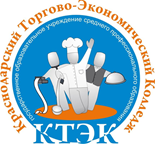 Средний балл аттестатов в 2020Г.Специальности Дневное обучениеДневное обучениеДневное обучениеДневное обучениеЗаочное обучениеЗаочное обучениеСпециальности 9 кл. бюджет9 кл. платное11 кл. бюджет11 кл. бюджет11 кл. бюджет 11 кл. платное38.02.01 Экономика и бухгалтерский учет (по отраслям)4,904,054,734,7338.02.05 Товароведение и экспертиза качества потребительских товаров4,754,074,1019.02.10 Технология продукции общественного питания3,994,524,524,1543.02.15 Поварское и кондитерское дело4,694,0543.02.14 Гостиничное дело4,694,0438.02.04 Коммерция (по отрасля)4,834,204,604,6043.02.01 Организация обслуживания в общественном питании4,4643.02.10 Туризм4,744,004,5343.02.08. Сервис домашнего и коммунального хозяйства4,3638.02.07 Банковское дело4,854,2438.02.03 Операционная деятельность в логистике4,824,0723.02.07 Техническое обслуживание и ремонт двигателей, систем и агрегатов автомобилей4,393,6546.02.01 Документационное обеспечение управления и архивоведение4,614,564,56ПрофессииПрофессииПрофессииПрофессии9 кл. бюджет9 кл. бюджет9кл. платно9кл. платно43.01.09 Повар, кондитер43.01.09 Повар, кондитер43.01.09 Повар, кондитер43.01.09 Повар, кондитер4,384,383,843,8438.01.02 Продавец, контролер-кассир38.01.02 Продавец, контролер-кассир38.01.02 Продавец, контролер-кассир38.01.02 Продавец, контролер-кассир4,084,0815.01.05 Сварщик (ручной и частично механизированной сварки (наплавки)15.01.05 Сварщик (ручной и частично механизированной сварки (наплавки)15.01.05 Сварщик (ручной и частично механизированной сварки (наплавки)15.01.05 Сварщик (ручной и частично механизированной сварки (наплавки)3,873,87